Univerzita Palackého v OlomouciPedagogická fakulta
Katedra primární a preprimární pedagogiky
Učitelství pro 1. stupeň základních školDidaktika mateřského jazyka BMluvnické kategorie sloves (osoba)Kristýna Březíková
Učitelství pro 1. stupeň ZŠ
3. ročník									14. 11. 2018
Název činnosti: 	Přiřaď slovesa Učivo: 		Mluvnické kategorie sloves - zejména osobaRočník:		4. - 5.Popis činnosti: 	Žáci dostanou do dvojice (trojice,…) předepsanou tabulku, ke které                                    přiřazují kartičky se slovesy v daném tvaru. Obměna: žáci dostanou                                    pouze kartičky se slovesy a sami musí napsat mluvnické kategorie, či                                    psaní příběhu ve skupině s určenými kartičkami sloves.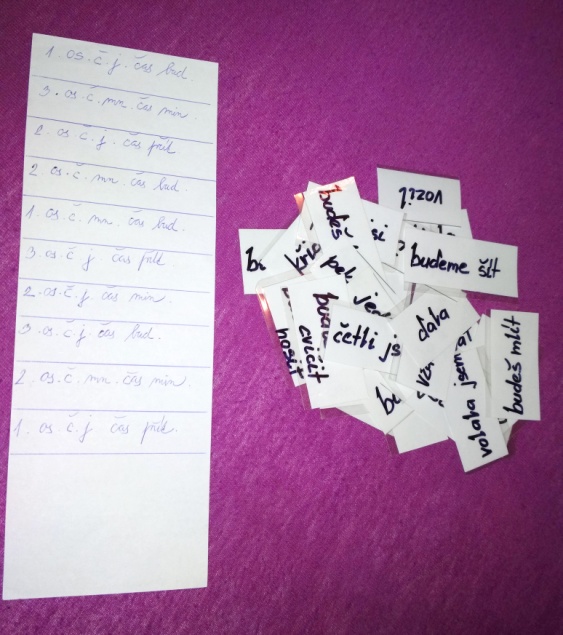 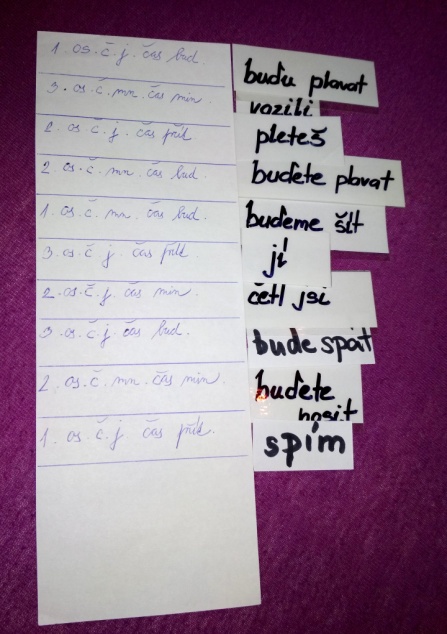 